ҚАЗАҚСТАН РЕСПУБЛИКАСЫ БІЛІМ ЖӘНЕ ҒЫЛЫМ МИНИСТРЛІГІАБАЙ АТЫНДАҒЫ ҚАЗАҚ ҰЛТТЫҚ ПЕДАГОГИКАЛЫҚ УНИВЕРСИТЕТІӨНЕР, МӘДЕНИЕТ ЖӘНЕ СПОРТ ИНСТИТУТЫ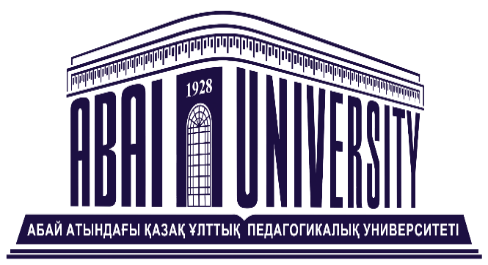 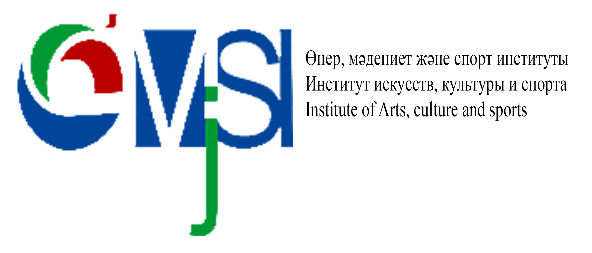 АҚПАРАТТЫҚ ХАТҚҰРМЕТТІ ӘРІПТЕСТЕР!Абай атындағы Қазақ ұлттық педагогикалық университеті, ҚР белгілі қылқалам шебері, ҚР суретшілер одағының мүшесі, «Дарын» мемлекеттік сыйлығының иегері, ҚР Білім беру ісінің Құрметті қызметкері, ҚР КА толық корреспондент мүшесі, Жамбыл атындағы Халықаралық сыйлықтың иегері, п.ғ.к, профессор, Өнер, мәдениет және спорт институтының директоры Т.М.Қожағұловтың 60 жылдық мерейтойына байланысты «Көркем білім берудегі арт аренаның коллаборациясы мен инновациясы» атты халықаралық онлайн/офлайн ғылыми-практикалық конференцияға қатысуға шақырады.  Конференцияға қатысуға өнер мен мәдениет саласымен қатысты мамандар және жоғары оқу орындарының студенттері, магистранттар, докторанттар шақырылады.Конференция қазіргі таңдағы көркем білім берудің негізгі мәселелері мен оның шешу жолдарына, инновациялық ғылыми зерттеу жұмыстарына, сонымен қатар әлемдік өнер мен мәдениет салаларының оқыту үрдісі мен пәнаралық байланыс жолдарының жаңа форматта жүргізілуіне арналады.Ұйымдастырушы: Өнер, мәдениет және спорт институтыКонференцияның өткізілу мерзімі: 21 сәуір, 2022 жыл.Басталу уақыты мен аяқталуы: 10:00 ден 18:00 ге дейін.Конференцияның жұмыс тілі: қазақ, орыс, ағылшын және өзгеде тілдердерБаяндамалармен сөз сөйлеу регламенті: 5 минуттан артық емес (+5 минут пікірталас)Өткізілу формасы: онлайн, ZOOM платформасында және офлайнИдентификатор: 305 578 4916                         Код: 4HQDtDСілтемесі: https://zoom.us/j/3055784916?pwd=am5selZ5N1hQV2lXVExBSmNTK3NLdz09  Ғылыми-практикалық конференцияға қатысу-тегін.Конференция жұмысының секциялары:Көркем білім берудегі педагогикалық және психологиялық зерттеулер.Көркем білім берудегі пәнаралық байланыстар.Өнер мен мәдениеттегі инновациялық технологиялар.Қазақстан мен әлемдік өнердің заманауи бағыттары. Өнер мен музыканың байланысындағы ғылыми зерттеулер. Кескіндеме, графика, мүсін, сәндік қолданбалы өнер, дизайн, сәулет, театр және кино алаңындағы ғылыми зерттеулер.КОНФЕРЕНЦИЯНЫҢ КҮНТІЗБЕЛІК ТАЛАП КЕСТЕСІМақаланы жарияланымға шығару үшін келесі талаптарға сәйкес рәсімделуі тиіс:Мақала мәтіні 5-10 бетке дейін және тіркеу формасы MSWord текстік редакторында орындалуы тиіс.Шеттері: жоғарғы жағы- 2 см, төменгі жағы – 2 см, оң жағы- 2 см, сол жағы- 3 см;Қаріп: Times New Roman, өлшемі – 12;Аралық: бірлік;Абзацтық шегініс («азат жол») – 1 см;Мәтін құрылымы:Мақаланың тақырыптық мазмұнын ашатын ӘОЖ және МРНТИ индекстері Автор/авторлар туралы мәліметтер (курсивпен ортасында) – ТАӘ (толық), ғылыми дәрежесі, ғылыми атағы, құрметті атағы, лауазымы, жұмыс (оқу) орны, оның ішінде бөлімше (бар болса), ORCID-код, электрондық пошта. Мәтін қазақ, орыс және ағылшын тілдерінде ұсынылады.Аңдатпа кем дегенде 200 сөзден құрылуы тиіс. Тақырып бойынша негізгі мәселелер, мақсаттар мен міндеттер қысқа түрінде жазылады. Мәтін қазақ, орыс және ағылшын тілдерінде көрсетіледі.Түйін сөздер кем дегенде (5-8 сөз) болуы тиіс. Мәтін қазақ, орыс және ағылшын тілдерінде көрсетіледі.Мақаланың құрылымы кіріспеден, негізгі бөлімнен, зерттеу нәтижелерінен, қорытындыдан тұрады.Әдебиеттер мен дерек көздері тізімі мақала соңында және жұмыстардың көрсетілген ретіне сай берілетін болады. Мәтіндегі сілтемелер шаршы (квадрат) жақшаларда Әдебиеттер тізіміндегі нөміріне сай, дерек көздің бетін көрсету (қажет болған жағдайда) арқылы безендіріледі, мәселен: [6, с. 2], [1, 2-б.] немесе [1, p. 2].МАҚАЛАНЫ РӘСІМДЕУДІҢ ҮЛІГІСІ:ӘОЖ   75.03 (574)МРНТИ  18.31.07PhD доктор Байгутов К.А.; доктор PhD К.А. Байгутов; PhD Baigutov K.A.;Абай атындағы Қазақ Ұлттық педагогикалық университеті (Алматы, Қазақстан)Казахский национальный педагогический университет имени Абая (Алматы, Казахстан)Kazakh National Pedagogical University named after Abai (Almaty, Kazakhstan)ДЭМИЕН ХЁРСТТІҢ ӨНЕРІ ЖӘНЕ МИФОЛОГИЯ КОНЦЕПЦИЯСЫИСКУССТВО ДЭМИЕНА ХЁРСТА И КОНЦЕПЦИЯ МИФОЛОГИЯTHE ART OF DAMIEN HIRST AND THE CONCEPT OF MYTHOLOGYАҢДАТПАБұл мақалада Дэмиен Хёрсттің шығармашылық өнері мен «өлім» және «мифология» концепциясына назар аударылған. Белгілі бір концепт арқылы өнерде кездесетін интеграциялық сөздердің байланысы тек айтылып қана қоймай оның тәжірибеде қалай жүзеге асқаны туралы пікірлер келтірілген.  ТІРЕК СӨЗДЕР: Дэмиен Хёрст, өнер, мифология, өлім, кескіндемеАННОТАЦИЯЭта статья посвящена творчеству Дэмиена Хёрста и концепциям «смерть» и «мифология». Связь между словами интеграции, применяющими в искусстве через определенную концепцию, не только констатируется, но и комментирует то, как она реализуется на практике.КЛЮЧЕВЫЕ СЛОВА: Дэмиен Херст, искусство, мифология, смерть, живописьABSTRACTThis article is dedicated to the work of Damien Hirst and the concepts of "death" and "mythology." The connection between the words of integration, applied in art through a certain concept, is not only stated, but also commented on how it is implemented in practice.KEYWORDS: Damien Hirst, art, mythology, death, paintingКІРІСПЕДэмиен Стивен Хёрст - ағылшын суретшісі, кәсіпкер және өнер коллекциясын жинаушы. 1990 жылдары Ұлыбританиядағы өнер сахнасында үстемдік еткен Young British Artists тобында жас суретшілердің бірі болды.НЕГІЗГІ БӨЛІМ. ДЭМИЕН ХЁРСТТІҢ МИФОЛОГОИЯЛЫҚ КЕЙІПКЕРЛЕРІНЕ САЛЫСТЫРМАЛЫ ТАЛДАУДэмиен Хёрсттің мифологоиялық кейіпкерлерінің бастау тарихы оның өлім концепциясымен толық байланысты. Ол өзінің көптеген туындысымен, идеясымен мифология концепциясын ерекше бір орынға қоя отырып, бүкіл әлемге паш етті. Хёрсттің карьерасындағы ең танымал, әрі ең мықты көрмелердің бірі де бұл Венециядағы Палаццо Грасси.  ҚОРЫТЫНДЫБіздің ежелгі ата бабаларымыз сияқты мифті ойлап табатындай болсақ, онда Дэмиен Хёрсттің бір концепциясынан туындаған «мифология» одан да басқа өлшемдерге өзгеретін еді.  ПАЙДАЛАНЫЛҒАН ӘДЕБИЕТТЕР ТІЗІМІ"Hirst Buys His Art back from Saatchi", The Guardian, 27 November 2003. Retrieved 20 March 2006.Brooks, Richard. "Damien Hirst's earliest painting goes on sale", The Sunday Times, 6 April 2008. Retrieved 22 March 2010.Dyer, Clare. "Hirst pays up for Hymn that wasn't his", The Guardian, 19 May 2000. Retrieved 15 September 2010.Томкинс Кэлвин. «Жизнеописания художников». — М.: V-A-C press, 2013. — 272 с. — ISBN 978-5-9904389-2-7 https://www.tate.org.uk/art/artworks/blake-the-ghost-of-a-flea-n05889 Gilbert Keith Chesterton.  «William Blake». 1910. LONDON: DUCKWORTH & CO.3 HENRIETTA STREET, COVENT GARDENMichael Westfall. THE WHITE WHALE. DELIRIUM STUDIES. Art History and its Discontents. NOVEMBER 13, 2017, http://gristle.com/tag/demon-with-bowl/ЕСКЕРТУ: Талапқа сәйкес орындалмаған мақалалар конференцияға қабылданбайды.Конференцияға қатысу үшін төмендегі форманың толтырылуы қажет:Тіркеу формасыМекенжай:050000, Қазақстан Республикасы, Алматы қаласы, Уалиханов көшесі, 64 А.Өнер, мәдениет және спорт институты, тел: +7 727 291 76 08Конференция материалдары электрондық поштаға (e-mail) жіберіледі: artcollaboration2022@gmail.com Жауапты: Байгутов Карим Алимханұлы, тел: + 7 707 690 1991Бекболатова Құралай Маратқызы, тел: +7 702 680 6412Ибрагимов Аман Ілесұлы, тел: +7 747 550 3110КҮНІҚАРАСТЫРЫЛАТЫН МӘСЕЛЕЛЕРДІҢ ЕСІМДЕРІ31.03.2022 сағат 18:00 дейінТіркеу формасы, мақала мәтіндері мен қосымша ақпараттар мына почтаға жіберіледі: artcollaboration2022@gmail.com 10.04.2022Конференцияға қатысушылардың тізімі жасалынып, баяндамаларын қорғау уақыты көрсетіледі.21.04.2022Конференция бойынша кезеңін өткізу :ZOOM бойынша онлайн\пленарлық отырыс: 10.00 – 18.00Конференцияға қатысушыларды тіркеу: 09.00 – 10.00Конференцияның ашылу салтанаты: 10.30 – 12.30Секциялар отырысы:14.00 – 18.00Қорытындылау кезеңі: 18.00 – 19.0022.04.2022Ғылыми-практикалық конференцияға қатысқандарға сертификат пен pdf форматта конференция жинағы электрондық нұсқада почталарына жіберіледі. Қатысушының аты-жөніҒылыми дәрежесі, атағы ҚызметіҰйым (ғылыми мекеменің атауы, ЖОО және т. б., орналасуы)Қызмет мекенжайы (индекспен)E-mail мен ORCID-кодМоб. Телефон (WhatsApp)Баяндама тақырыбыҚосымша автор туралы мәліметСекция